2013- Ordinary Level Letter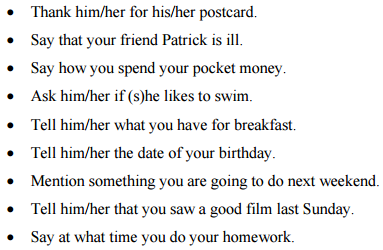                                                                                                                                                  Carlingford, le 2 maiCher Martin,Salut! Comment ça va? J’espère que tu vas bien. C’est tout pour l’instant,Amitiés,Marc.C’est tout pour l’instant,Amitiés,Marc